Новый год – самый любимый , весёлый праздник для детей и взрослых. Этот добрый, сказочный праздник ждут в каждом доме, в каждой семье. Новый год – всегда ожидание чуда, волшебных приключений и удивительных перемен. В Новый год принято загадывать желание, дарить  подарки.  И нет  ничего  дороже подарка, сделанного своими руками.Сделайте  со своим ребёнком  поздравительные новогодние открытки  и подарите их своим близким!!!   Для изготовления открыток нам нужно: цветная бумага, цветной картон, самоклеющаяся  бумага, клей, ножницы  и немного фантазии.                                                                 Материал подготовила Брус Е.В.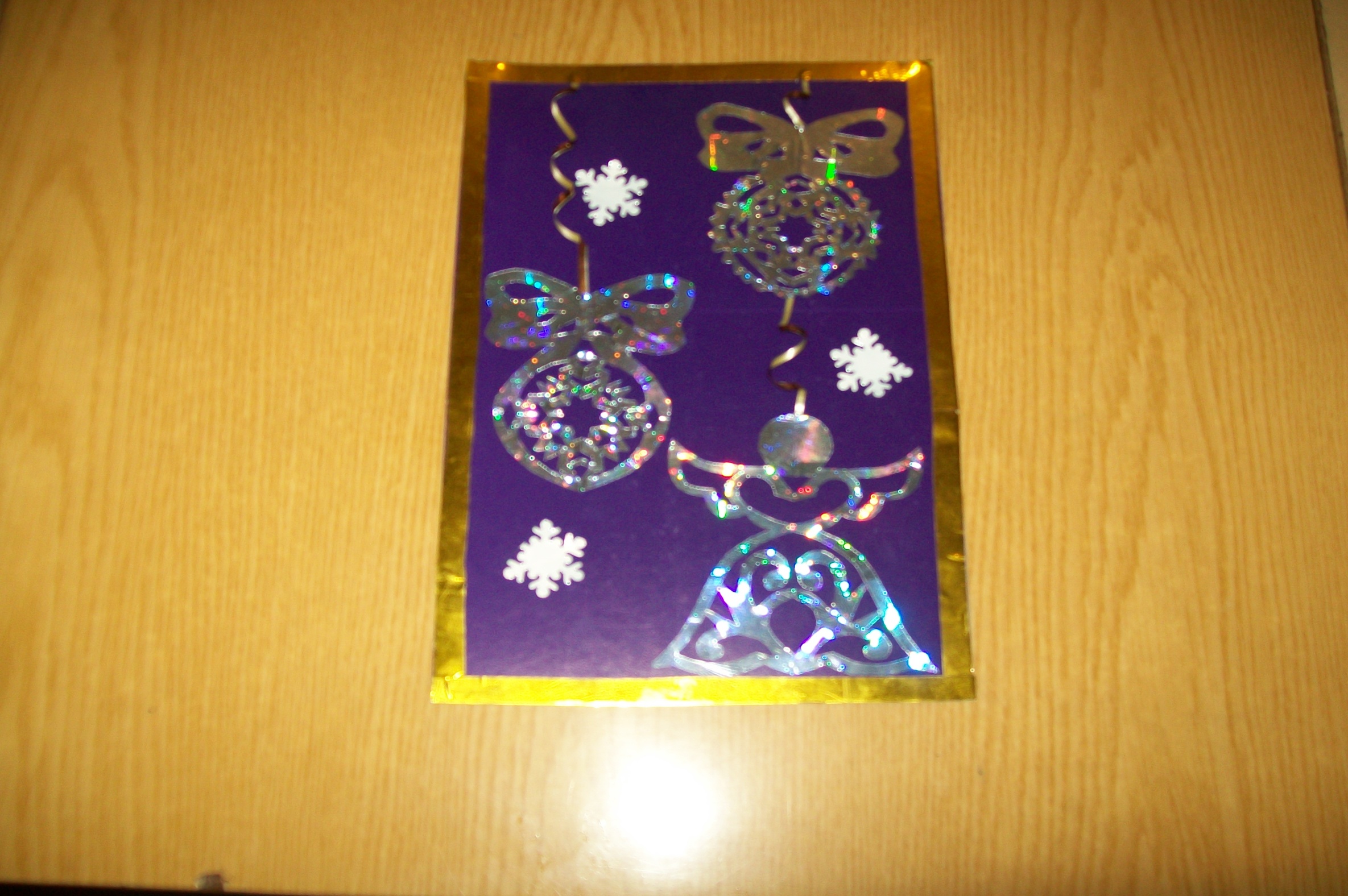 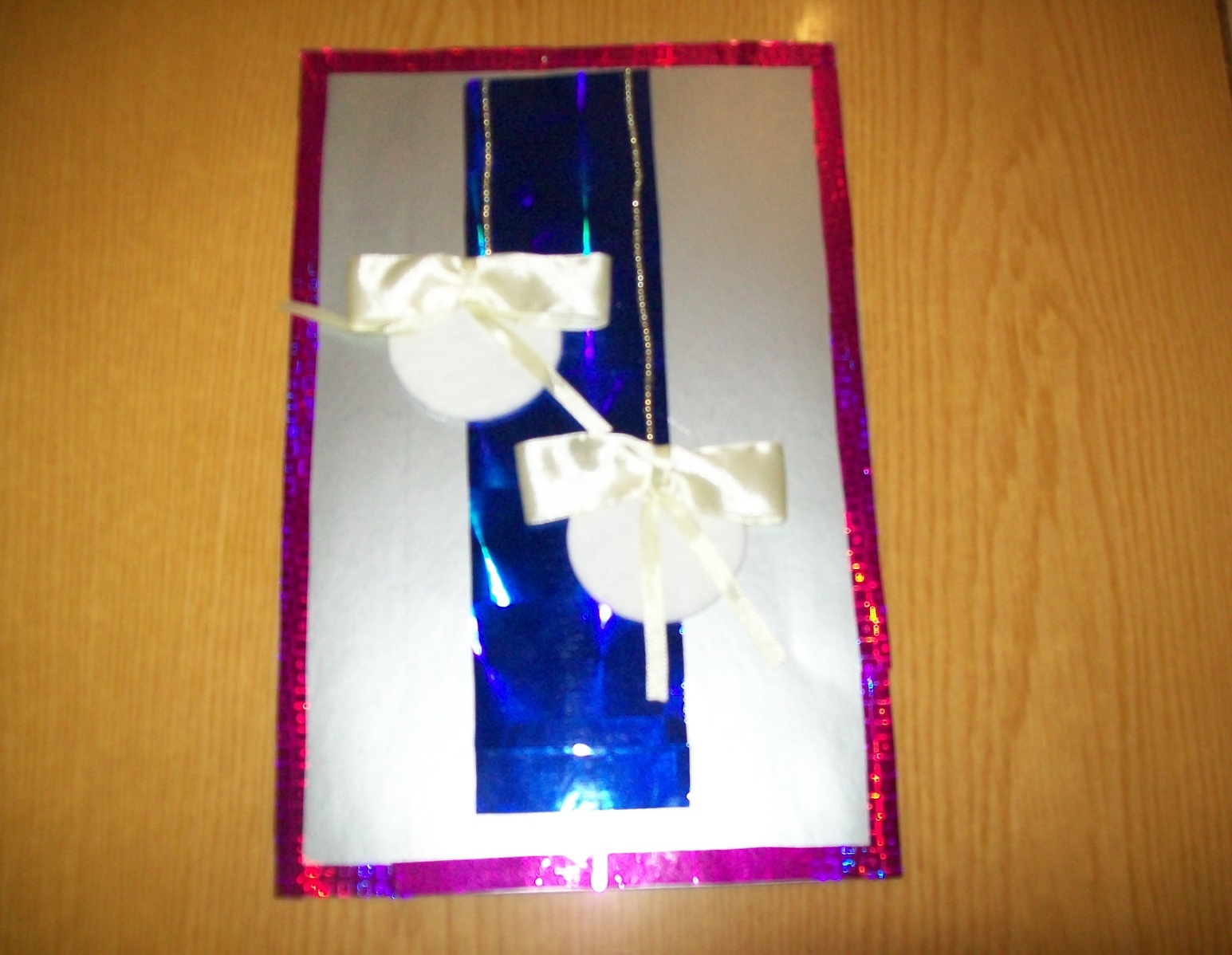 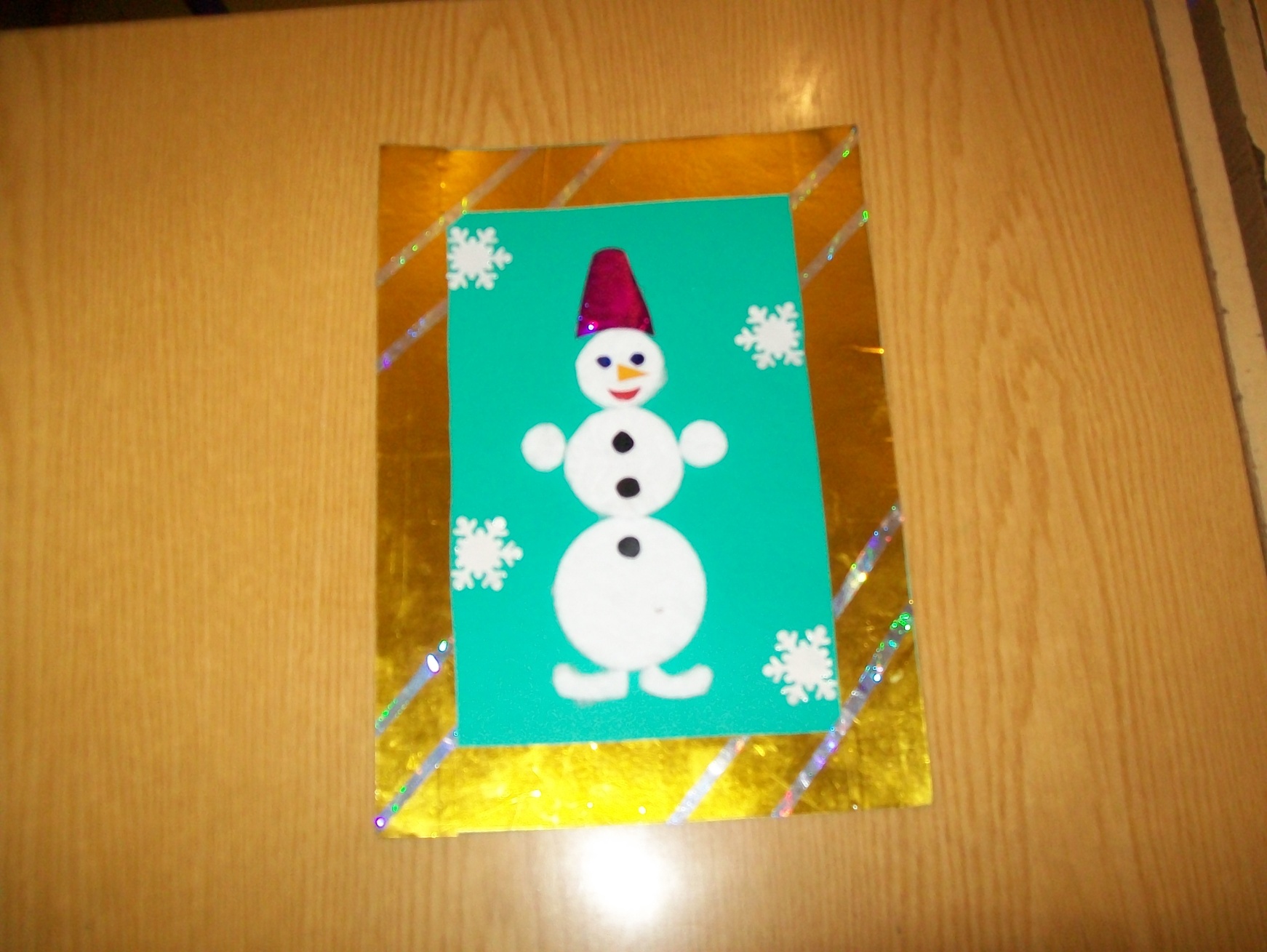 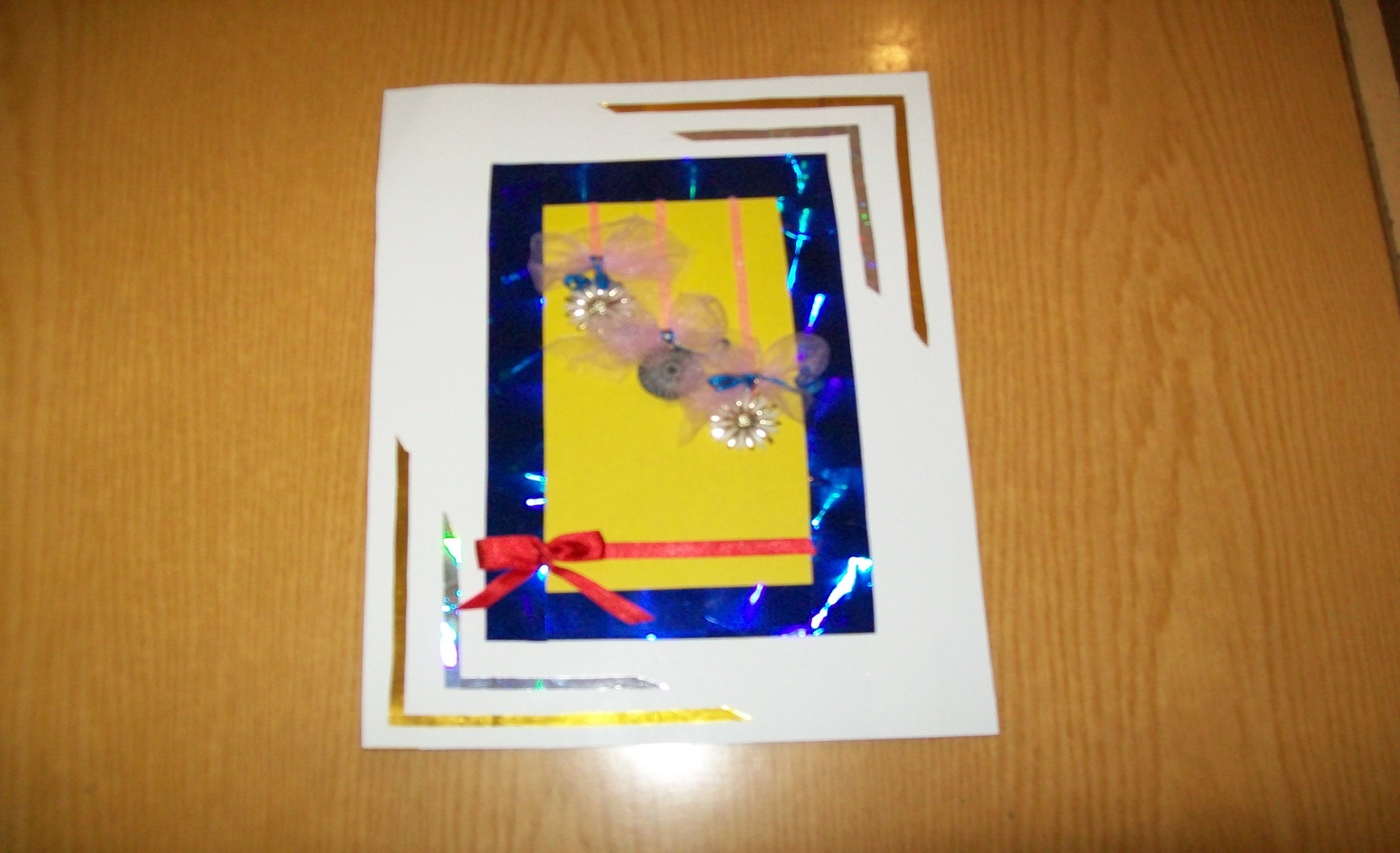 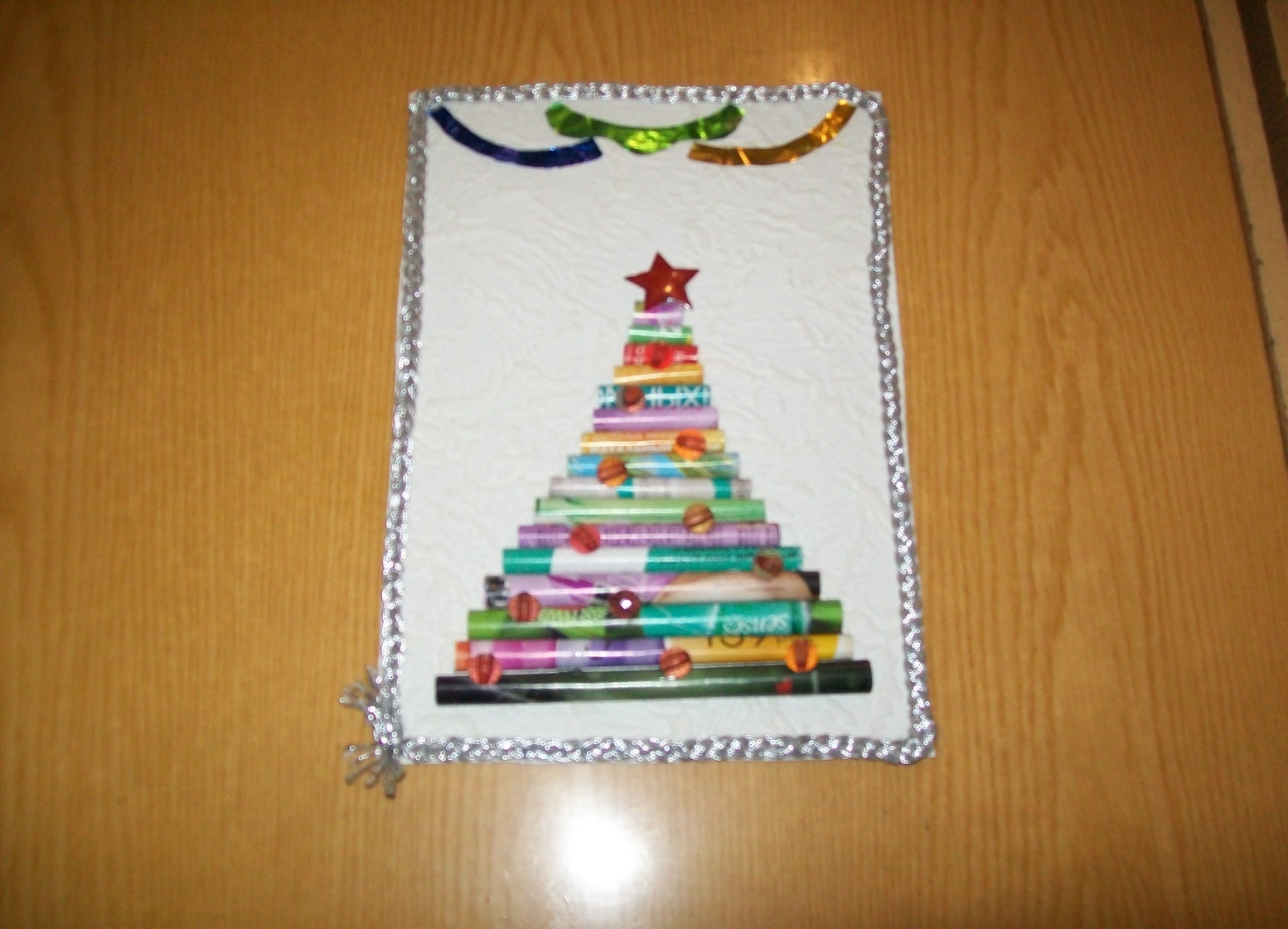 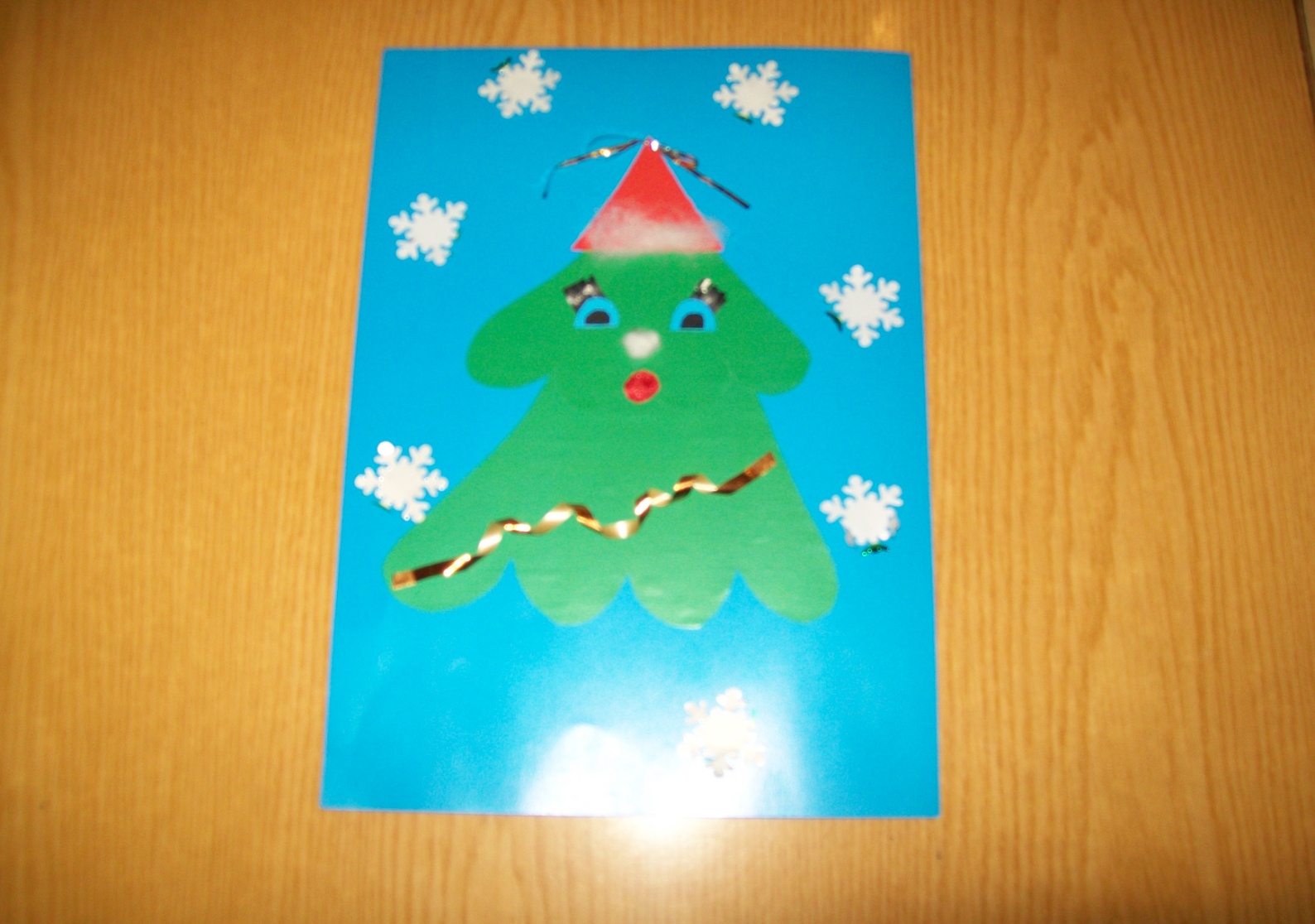 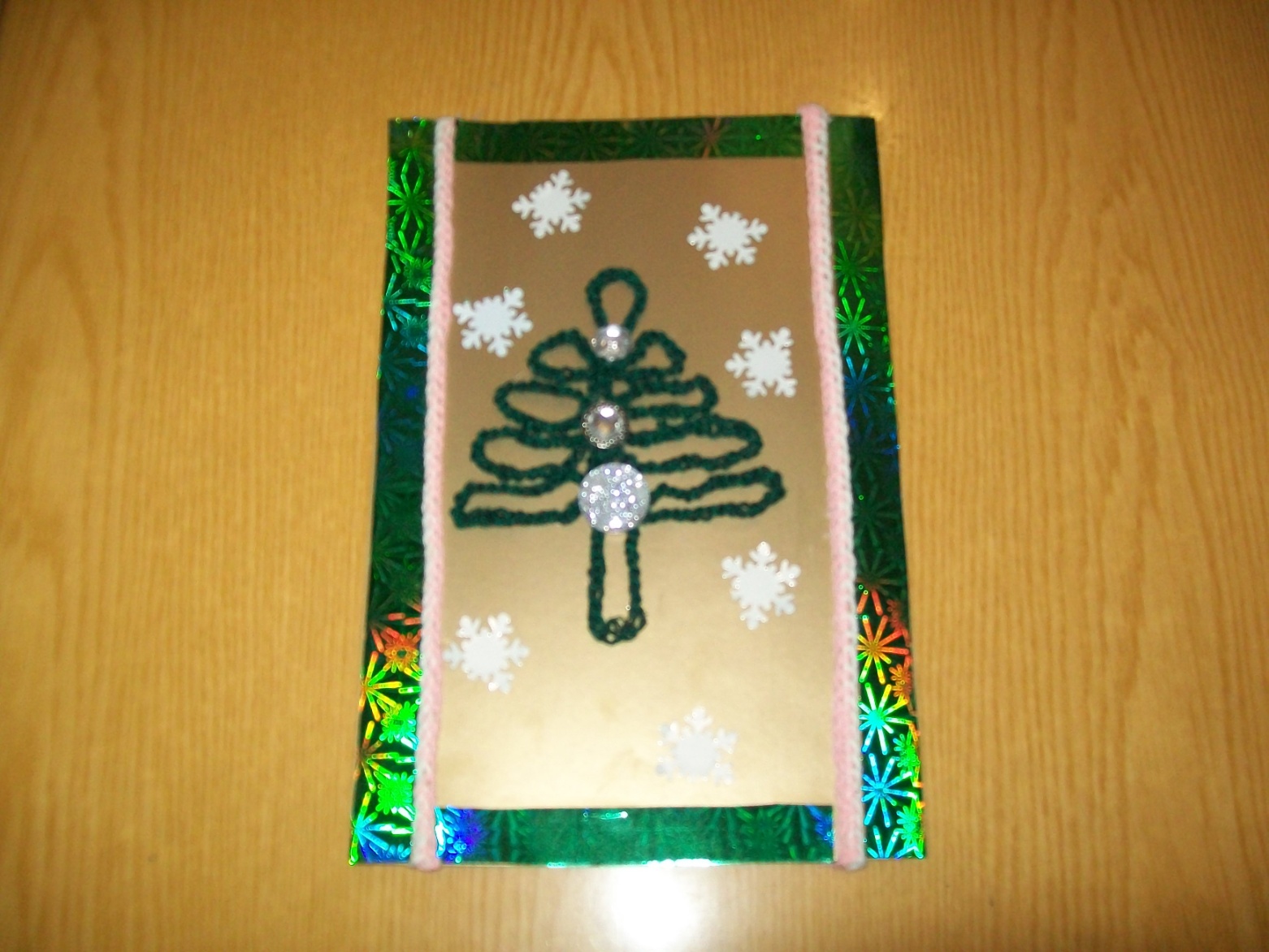 